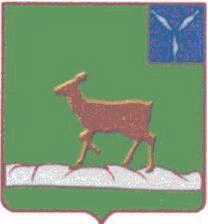 ИВАНТЕЕВСКОЕ РАЙОННОЕ СОБРАНИЕИВАНТЕЕВСКОГО МУНИЦИПАЛЬНОГО РАЙОНАСАРАТОВСКОЙ ОБЛАСТИСедьмое  заседание 	проект РЕШЕНИЕ №                                                                     от 24 апреля 2024 годас. ИвантеевкаО внесении изменений и дополненийв Устав Ивантеевского муниципального районаСаратовской областиВ соответствии  с  Федеральными законами  от 06.10.2003 № 131-ФЗ «Об общих принципах организации местного самоуправления в Российской Федерации», от 21.07.2005 № 97-ФЗ «О государственной регистрации уставов муниципальных образований», от 02.11.2023 № 517-ФЗ «О внесении изменений в Федеральный закон «Об общих принципах организации местного самоуправления в Российской Федерации», от 25.12.2023 № 657-ФЗ «О внесении изменений в Водный кодекс Российской Федерации и отдельные законодательные акты Российской Федерации», от 25.12.2023 года №673-ФЗ «О внесении изменений в Федеральный закон «Об экологической экспертизе», Отдельные законодательные акты Российской Федерации и признании утратившим силу пункта 4 части 4 статьи 2 Федерального закона «О переводе земель или земельных участков из одной категории в другую»  и на основании статьи 19 Устава Ивантеевского муниципального района, Ивантеевское районное Собрание РЕШИЛО:  1. Внести в Устав Ивантеевского муниципального района Саратовской области, принятый решением Ивантеевского районного Собрания Ивантеевского муниципального района от 24 декабря 2021 года №38 (с  изменениями от 2 ноября 2022 года №39, 24 мая 2023 года №31, 25.12.2023 года №32) следующие изменения и дополнения:1.1. Статья 3. Вопросы местного значения муниципального района:1) пункт 14 части изложить в следующей редакции:«14) организация мероприятий межпоселенческого характера по охране окружающей среды, в том числе организация и проведение в соответствии с законодательством в области охраны окружающей среды общественных обсуждений планируемой хозяйственной и иной деятельности на территории соответствующего муниципального района;»;2) пункт 34  части 1 изложить в следующей редакции:«34) организация и осуществление мероприятий межпоселенческого характера по работе с детьми и молодежью, участие в реализации молодежной политики, разработка и реализация мер по обеспечению и защите прав и законных интересов молодежи, разработка и реализация муниципальных программ по основным направлениям реализации молодежной политики, организация и осуществление мониторинга реализации молодежной политики;»;3) пункт 35 части 1 изложить в следующей редакции:«35) осуществление в пределах, установленных водным законодательством Российской Федерации, полномочий собственника водных объектов, установление правил использования водных объектов общего пользования для личных и бытовых нужд, включая обеспечение свободного доступа граждан к водным объектам общего пользования и их береговым полосам, а также правил использования водных объектов для рекреационных целей;»;1.2. пункт 5 части 1 Статья 28. Полномочия администрации Ивантеевского муниципального района Саратовской области изложить в следующей редакции:«5) учреждение по решению Ивантеевского районного Собрания Ивантеевского муниципального района Саратовской области печатного средства массовой информации и (или) сетевого издания для обнародования муниципальных правовых актов, доведения до сведения жителей Ивантеевского муниципального района  официальной информации;».1.3. Статья 69. Переходные положения:1) дополнить пунктом 2 следующего содержания:«1) пункт 14  части 1 статьи 3 настоящего Устава вступает в силу с 01.09.2024 года».2. Направить настоящее решение на государственную регистрацию в Управление Министерства юстиции Российской Федерации по Саратовской области.3. Настоящее решение вступает в силу с момента официального опубликования после его государственной регистрации, за исключением подпункта 1) пункта 1.1. части 1, который вступают в силу с 1 сентября 2024 года.Председатель Ивантеевскогорайонного Собрания  	                                                            А.М. НелинГлава Ивантеевского муниципального района Саратовской области                                                             	В.В. Басов  